Рисование с натурыБукет цветов.Задачи. Учить детей рисовать с натуры, точно передавая форму и колорит цветов в букете. Развивать способности к передаче композиции с определённой точки зрения. Продолжать знакомство с жанровым многообразием искусства. Показать особенности натюрморта. Воспитыватьинтерес к природе. Материалы, инструменты, оборудование. Для рассматривания - 2-3 цветочных натюрморта (например, «Сирень белая и розовая» П. Кончаловского, «Сирень»М. Врубеля, «Белая сирень. Одуванчики. Васильки» Э. Мане, «Розы в хрустальной вазе» И. Машкова). Для рисования - листы бумаги белого, голубого, светло-жёлтого, светло-абрикосового, розового, светло-зелёного цвета, краски гуашевые и акварель, кисти, баночки с водой, салфетки бумажные и матерчатые.Содержание занятия. Воспитатель показывает детям 2-3 натюрморта (например, «Сирень белая и розовая» П. Кончаловского, «Сирень» М. Врубеля, «Белая сирень. Одуванчики. Васильки» Э. Мане, «Розы в хрустальной вазе» И. Машкова) и проводит небольшую беседу, в которой обращает внимание детей на особенности композиции, колорит и настроение. Воспитатель выставляет на заранее подготовленную драпировку букет из 3-5 цветов (например, тюльпаны, гвоздики, розы) и говорит: «Давайте и мы с вами нарисуем букет цветов с натуры, как это делают настоящие художники. Только постараемся, чтобы они были похожи на этот букет - такие же по виду, цвету, в такой же вазе! Выберите материалы по своему желанию - краски, цветные карандаши или пастель и бумагу - белую или тонированную». Дети рассматривают букет и рисуют с натуры. Воспитатель обращает внимание на некоторые особенности букета (например, у одного цветка чашечка раскрытаочень сильно - так, что видны мохнатые тычинки, а у другого, наоборот, почти закрыта и напоминает бутон; некоторые листья подняты вверх, а два или три свисают вниз и почти касаются стола...)В конце занятия проводится экспресс-выставка картин «Букет цветов» и сравнение нарисованных букетов с натурой.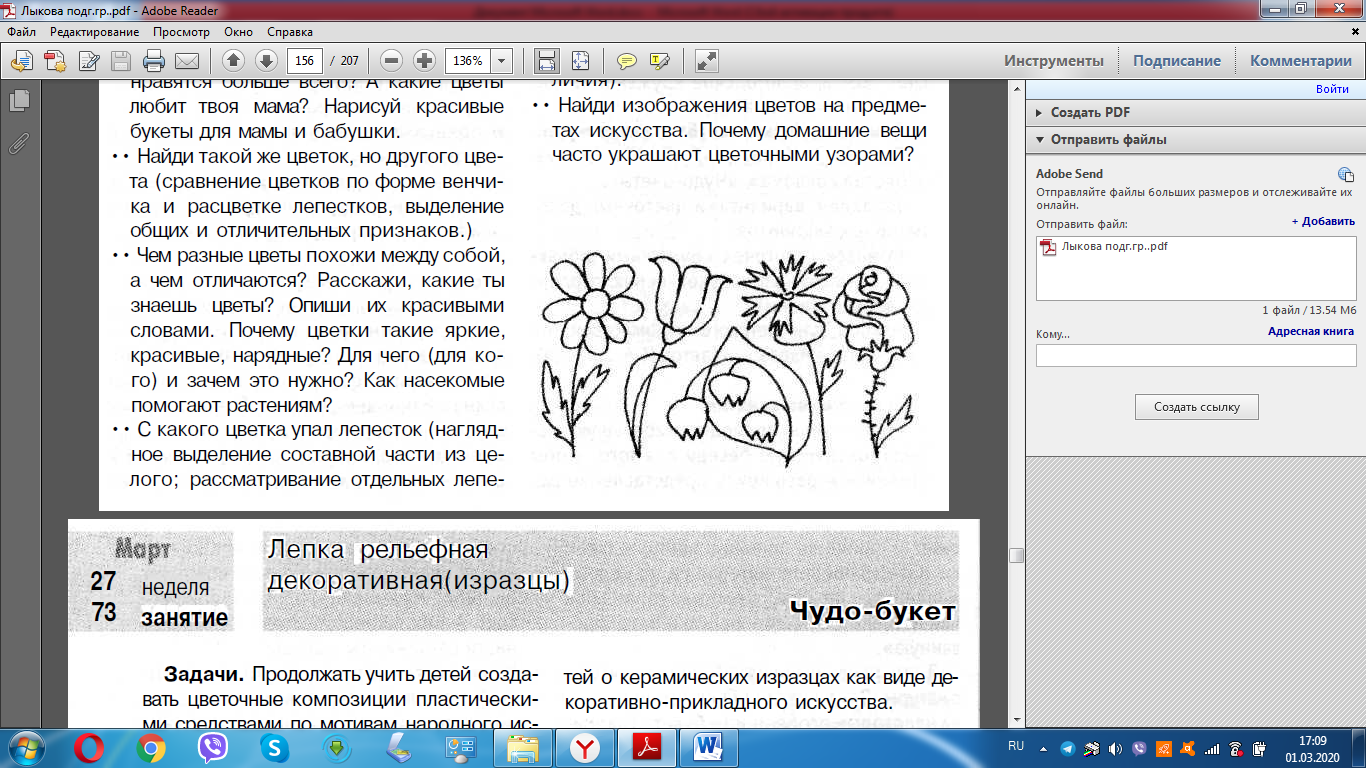 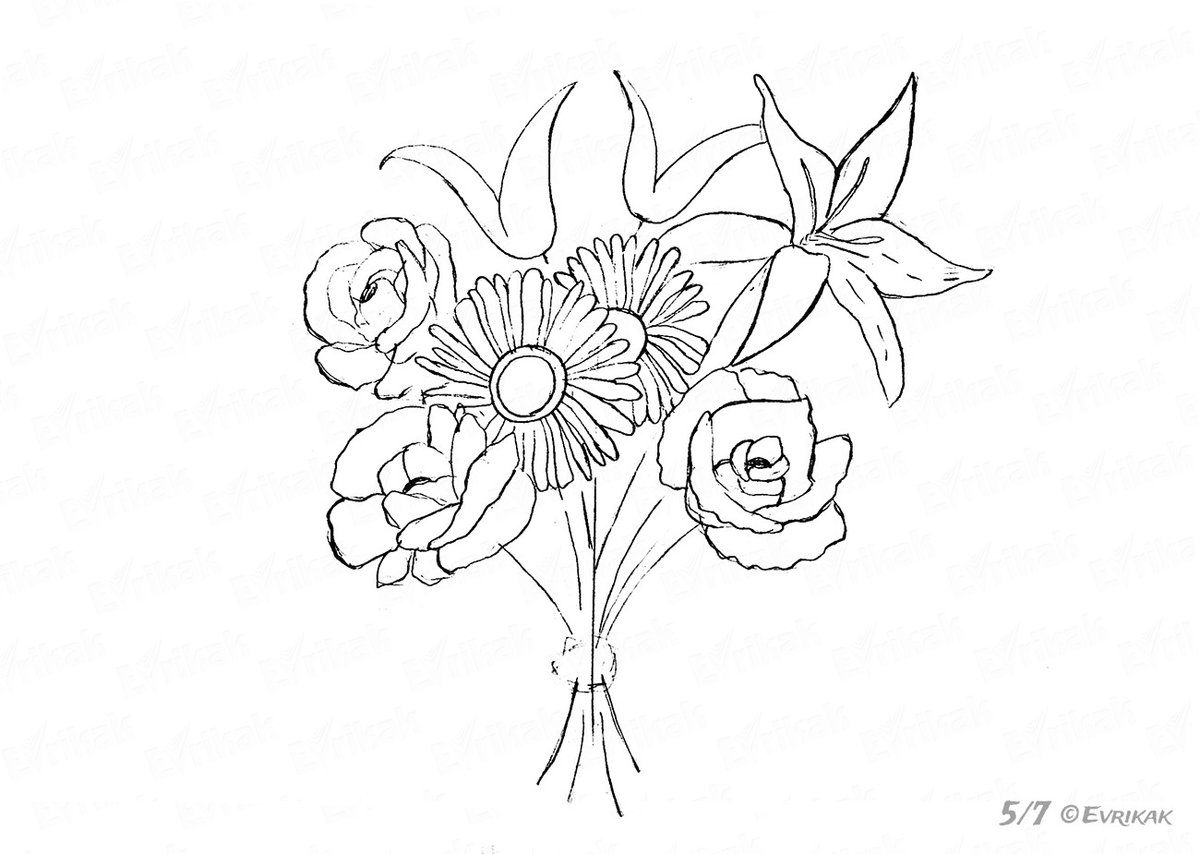 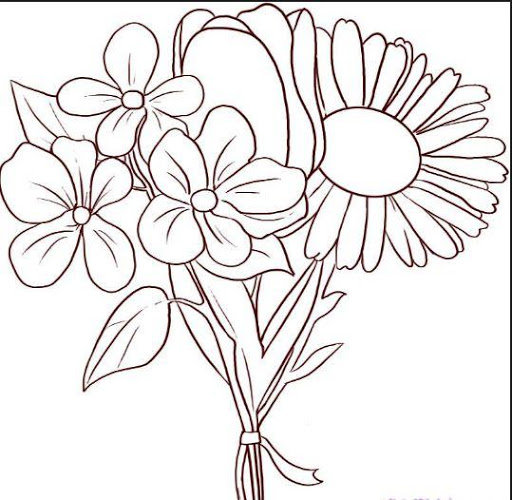 